                                           Załącznik do Uchwały Nr VII/38/2011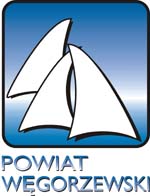 Rady Powiatu w Węgorzewiez dnia 07 kwietnia 2011 r.POWIAT WĘGORZEWSKIPROGRAMPRZECIWDZIAŁANIA PRZEMOCY W RODZINIE ORAZ OCHRONY OFIAR PRZEMOCY W POWIECIE WĘGORZEWSKIM na lata 2011-2015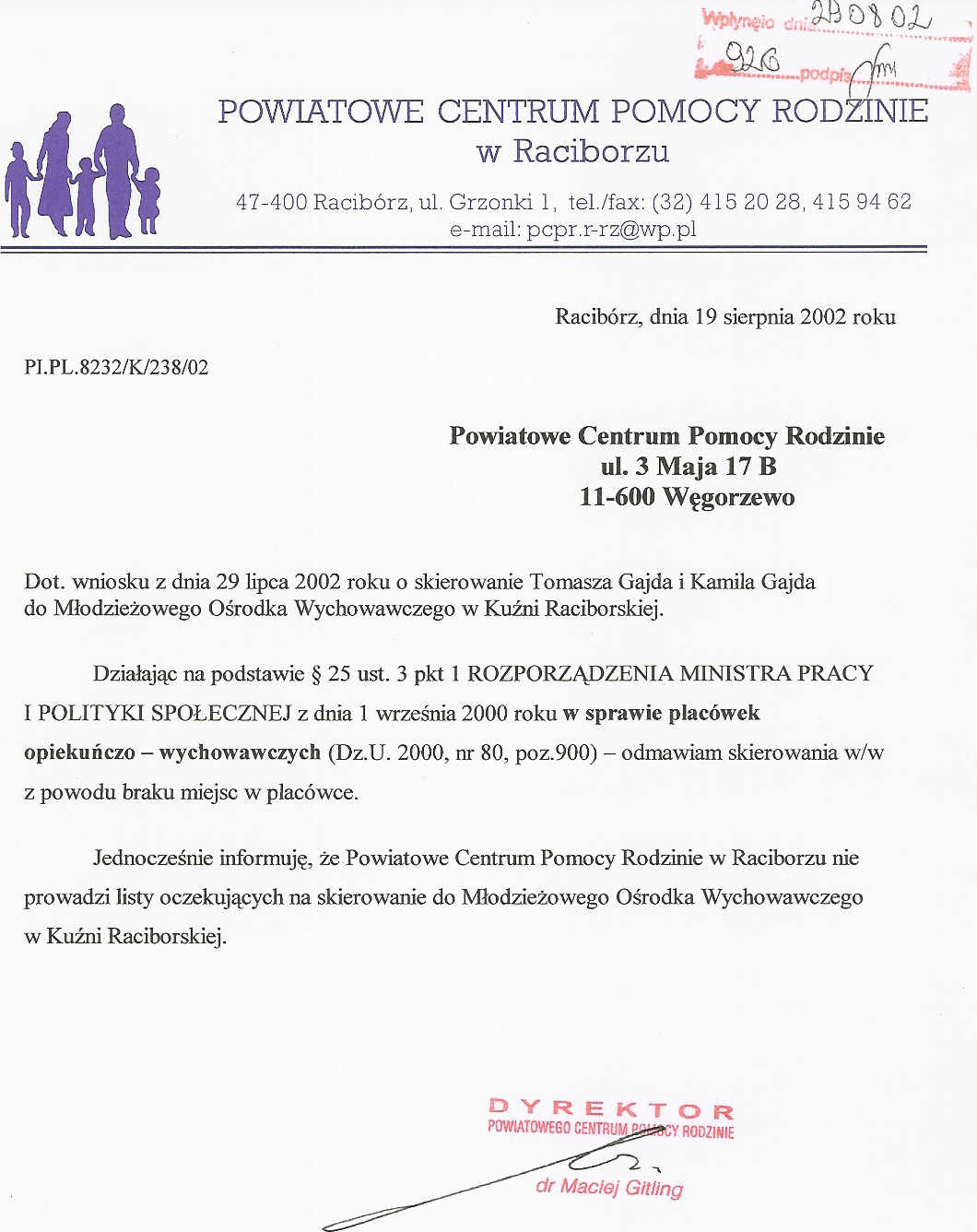 Powiatowe Centrum Pomocy RodzinieWęgorzewo 2011 r. WprowadzeniePomimo tego, że zjawisko występowania przemocy w rodzinie, wśród bliskich sobie osób jest stwierdzone to stosunkowo niewiele o nim samym (różne rodzaje, metody) i skali jego występowania wiemy. Są różne rodzaje przemocy np. fizyczna, psychiczna, ekonomiczna, seksualna. Te dysfunkcyjne zachowania zagrażają prawidłowemu funkcjonowaniu podstawowej komórki społecznej, a co za tym idzie przekładają się na działanie całego społeczeństwa. Jednostki, które w swoim najbliższym otoczeniu nie mogą zaspokajać swoich podstawowych potrzeb jakimi są: poczucie bycia potrzebnym, bezpieczeństwa, akceptacji i przynależności nie będą prawidłowo wypełniać swoich ról, obowiązków społecznych. Zatracają  podstawowe wartości. Negatywne skutki przemocy w najbliższym otoczeniu przekładają się na całe społeczeństwo. To w prawidłowo funkcjonującej rodzinie każdy człowiek kształtuje swój charakter i hierarchizuje wartości, od tego zależy dalszy rozwój jednostki i jej późniejszy status społeczny.Przemoc w rodzinie jest niezależna od płci i wieku, wykształcenia i statusu materialnego. Dosięga wszystkich i wszystkie grupy społeczne. Może być tak skutkiem, jak i przyczyną dysfunkcji rodziny.Przemoc stanowi naruszenie podstawowych praw człowieka – do życia, zdrowia, bezpieczeństwa, nietykalności cielesnej, a przede wszystkim naruszenie godności ludzkiej. Skala stosowanie przemocy w rodzinie nie jest 
w pełni znana. Oprócz tej stwierdzonej jest też ta niezgłaszana. Szacunkowe dane  wskazują, że jest zjawiskiem często spotykanym i dlatego też ważny jest brak akceptacji społecznej na takie zachowanie.       Przemoc pozostawia trwały ślad w psychice człowieka, niszczy jego zdrowie.                     W społeczeństwie istnieje mnóstwo stereotypów dotyczących przemocy np.„przemoc w rodzinie to prywatna sprawa, nikt nie powinien się wtrącać”,„jeśli ktoś jest bity to znaczy, że na to zasłużył”,„gwałt w małżeństwie nie istnieje”,„bije, bo mu zależy” itp.Brak zgody na takie zachowania musi być jasno określony. Mieszkańcy powiatu węgorzewskiego powinni wiedzieć, że używanie przemocy -wobec każdego, 
a w stosunku do najbliższych szczególnie - jest niedopuszczalne  i karalne.I. UREGULOWANIA PRAWNE DOTYCZĄCE PRZEMOCY 
W RODZINIE Przemoc w rodzinie została zdefiniowana w ustawie o przeciwdziałaniu 
w rodzinie.  Artykuł 2 pkt 2 ustawy o przeciwdziałaniu przemocy w rodzinie:  Przemoc w rodzinie stanowi jednorazowe albo powtarzające się umyślne działanie lub zaniechanie, naruszające prawa lub dobra osobiste osób najbliższych, w szczególności narażające te osoby na niebezpieczeństwo utraty życia, zdrowia, naruszające ich godność, nietykalność cielesną, wolność 
(w tym seksualną), powodujące szkody na ich zdrowiu fizycznym lub psychicznym, a także wywołujące cierpienia i krzywdy moralne u osób dotkniętych przemocą. Również Kodeks karny określa czyny zabronione:Art.207§1 k.k. – znęcanie się fizyczne lub psychiczne nad osobą najbliższą lub nad inną osobą pozostającą w stałym lub przemijającym stosunku zależności od sprawcy albo nad małoletnimi lub osobą nieporadną ze względu na jej stan psychiczny lub fizyczny, podlega karze pozbawienia wolności od 3 miesięcy do 5 lat (ścigane z urzędu);Art.191§1 k.k. – kto stosuje przemoc wobec osoby lub groźbę bezprawną w celu zmuszenia innej osoby do określonego działania, zaniechania lub znoszenia, podlega karze pozbawienia wolności do lat 3 (ścigane z urzędu);Art. 197§1 k.k. – kto przemocą lub groźbą bezprawną lub podstępem doprowadza inną osobą do obcowania płciowego, podlega karze pozbawienia wolności od roku do lat 10 (ściganie następuje na wniosek pokrzywdzonego);Art.209§1 k.k. – kto uporczywie uchyla się od wykonania ciążącego na nim 
z mocy ustawy lub orzeczenia sądowego obowiązku opieki przez niełożenie na utrzymanie osoby najbliższej lub innej osoby i przez to naraża ją na niemożność zaspokojenia podstawowych potrzeb życiowych, podlega karze pozbawienia wolności do lat 2 (ściganie następuje na wniosek pokrzywdzonego).Ustawa o przeciwdziałaniu przemocy w rodzinie została gruntownie znowelizowana w 2010 r. Spowodowało to konieczność wprowadzenia specjalnych mechanizmów ochrony ofiar, umożliwiających izolację sprawcy.   Ustawa o przeciwdziałaniu przemocy rodzinie normuje trzy grupy zagadnień:- zadania w zakresie przeciwdziałania przemocy  w rodzinie;- zasady postępowania wobec osób dotkniętych przemocą w rodzinie;- zasady postępowania wobec osób stosujących przemoc w rodzinie.Do zadań powiatu w zakresie przeciw działania przemocy w rodzinie należy:Opracowanie i realizowanie powiatowego programu przeciwdziałania przemocy w rodzinie oraz ochrony ofiar w rodzinie,Opracowanie i realizowanie programów służących działaniom profilaktycznym mającym na celu udzielenie specjalistycznej pomocy, zwłaszcza w zakresie promowania i wdrażania prawidłowych metod wychowawczych w stosunku do dzieci w rodzinach zagrożonych przemocą w rodzinie,Zapewnienie osobom dotkniętym przemocą w rodzinie, miejsc
w ośrodkach wsparcia,Zapewnienie osobom dotkniętym przemocą w rodzinie, miejsc
w ośrodkach interwencji kryzysowej.Do zadań z zakresu administracji rządowej realizowanych  przez powiat należy w szczególności:Tworzenie i prowadzenie specjalistycznych ośrodków wsparcia dla ofiar przemocy w rodzinie ,Opracowanie i realizacja programów oddziaływań korekcyjno-edukacyjnych dla osób stosujących przemoc w rodzinie.Przy realizacji zadań z zakresu przeciwdziałania przemocy zastosowanie mają  również przepisy:- ustawy o pomocy społecznej oraz- ustawy o wychowaniu w trzeźwości i przeciwdziałaniu alkoholizmowi.II. ZJAWISKO PRZEMOCY NA TERENIE POWIATU WĘGORZEWSKIEGO W 2010  ROKU.Realizacja procedury „Niebieskiej karty” i interwencji policji w roku 2010.Liczba przeprowadzonych interwencji domowych        -              739W tym dotyczących przemocy w rodzinie                     -                45Liczba pokrzywdzonych w wyniku przemocy w rodzinie            107Kobiety –     45Mężczyźni –  3Małoletni do ukończenia 13 lat  –  43Małoletni  od 13-18 lat  -                16Liczba sprawców przemocy domowej 45Kobiety   -       1Mężczyźni  - 44Liczba sprawców przemocy domowej pod wpływem alkoholu - 40Kobiety -        0Mężczyźni  - 40Liczba sprawców przemocy przewiezionych do Policyjnego Pomieszczenia dla osób zatrzymanych (zatrzymania) - 25Kobiety -   0Mężczyźni - 25Liczba przypadków udzielenia pomocy medycznej  - 1Osobie pokrzywdzonej - 1Sprawcy -                      - 0Liczba postępowań przygotowawczych dotyczących przemocy domowej, 
w których była prowadzona procedura „Niebieskich Kart” – art. 207 kk.Wszczętych – 20Stwierdzonych – 14Zakończonych – 18Analiza powyższych danych prowadzi do następujących wniosków:- zjawisko stosowania przemocy często występuje w naszych domach,- często ofiarami przemocy są nieletni (dzieci do lat 13),- w zdecydowanej większości stwierdzone przypadki przemocy mają miejsce pod wpływem alkoholu,- stwierdzenie, udowodnienie tego przestępstwa nie jest sprawą prostą, łatwą,- zdarzają się przypadki, że po ataku sprawcy niezbędne jest udzielanie pomocy medycznej,- najczęściej sprawcą jest mężczyzna, a ofiarami kobiety i dzieci. Chociaż 
w ostatnim czasie i ten schemat się zmienia tzn. agresorami bywają kobiety 
i nieletni.Pomoc Dla Osób Znajdujących Się w Sytuacji KryzysowejNa terenie powiatu węgorzewskiego pomocą w zakresie przeciwdziałania 
i zmniejszania zjawiska przemocy domowej zajmuje się szereg instytucji:Powiatowe Centrum Pomocy Rodzinie,Miejski Ośrodek Pomocy Społecznej w Węgorzewie,Gminny Ośrodek Pomocy Społecznej w Budrach,Gminny Ośrodek Pomocy Społecznej w Pozezdrzu,Sąd i służba  kuratorska,Gminne komisje rozwiązywania problemów alkoholowych oraz pełnomocnicy Wójtów i Burmistrza,Powiatowo –Gminny Punkt Interwencji Kryzysowej przy PCPR,Poradnia Rodzinna przy kościele im. Piotra i Pawła w Węgorzewie,Poradnia Rodzinna przy kościele Zielonoświątkowców w Węgorzewie,Poradnia Psychologiczno – Pedagogiczna,Punkt Interwencji Kryzysowej ( przy PCPR),Mieszkanie Chronione (przy PCPR),Niebieski Pokój (przy PCPR),Grupy Terapeutyczne dla osób uzależnionych, współuzależnionych
i dorosłych dzieci alkoholików.III. PRIORYTETY, CELE I DZIAŁANIA POWIATOWEGO PROGRAMU PRZECIWDZIAŁANIA PRZEMOCY 
W RODZINIE W POWIECIE WĘGORZEWSKIM NA LATA 2011-2015.Cel strategiczny, ogólny: Przeciwdziałanie przemocy w rodzinie oraz zwiększenie skuteczności pomocy dla rodzin, w których ten problem występuje.Priorytety i cele szczegółoweDo osiągnięcia celu strategicznego przewiduje się realizację następujących celów szczegółowych:Cel szczegółowy 1 – Profilaktyka, przeciwdziałanie przemocy w rodzinie w Powiecie Węgorzewskim.Uzasadnienie: Znana zasada, że łatwiej i taniej jest zapobiegać niż usuwać skutki ma również zastosowanie w przypadku zjawiska przemocy w rodzinie. W związku z tym oraz w celu prawidłowej realizacji programu niezbędne jest tworzenie szerokiej koalicji przeciwdziałania przemocy w powiecie, polegającej na współpracy takich służb jak m.in. Policja, Pomoc Społeczna, Oświata, Urząd Pracy, Sąd. Wynikiem współpracy będzie utworzenie powiatowego systemu przeciwdziałania przemocy. W powiecie węgorzewskim działa szereg organizacji, instytucji, u których można skorzystać z pomocy. Jednak  działania te często prowadzone są oddzielnie, pojedynczo, w zawężonym zakresie. 
I dlatego ta pomoc nie jest pełna, kompleksowa. Zachodzi potrzeba koordynacji działań. Dlatego zachodzi potrzeba powołania Powiatowego Zespołu Interdyscyplinarnego, którego zadaniem będzie:- wymiana informacji między instytucjami,- opracowywanie i wdrażanie procedur współpracy,- konsultacje w odniesieniu do działań gminnych programów i zespołów interdyscyplinarnych,- wsparcie instytucji pomocowych poprzez organizowanie szkoleń,- opiniowanie tworzonych materiałów informacyjnych, ulotek, broszur,  plakatów.Pracę zespołu organizować będzie powiatowy koordynator przeciwdziałania przemocy w rodzinie, którego powołuje Dyrektor Powiatowego Centrum Pomocy w Rodzinie spośród etatowych pracowników PCPR.Zespół interdyscyplinarny będzie działał na podstawie porozumień zawartych przez Dyrektora Powiatowego Centrum Pomocy Rodzinie, a zwierzchnikami danych jednostek, z których wskazani są członkowie zespołu. Posiedzenia zwoływane będą w miarę potrzeb, jednak nie rzadziej niż dwa razy w roku.Każdy z członków  wykonuje zadania w zespole, w ramach swoich obowiązków służbowych.Koordynacja powiatowego zespołu interdyscyplinarnego działań instytucji 
i organizacji, które świadczą pomoc ofiarom przemocy i działalność każdej z tych instytucji stworzą powiatowy system przeciwdziałania przemocy.DZIAŁANIAZawarcie porozumień  z podmiotami współpracującymi a PCPR-em. Szkolenie członków zespołu interdyscyplinarnego dot. przeciwdziałania przemocy.Ukończenie przez powiatowego koordynatora studium przeciwdziałania przemocy w rodzinie.Stworzenie mapy i skali występowania przemocy w rodzinie na terenie powiatu.Zorganizowanie szkoleń dla grupy pracowników instytucji pomocowych.Sporządzenie i rozprowadzenie materiałów informacyjnych: ulotki, broszury, plakaty oraz informatora dot. możliwości i form pomocy w sytuacjach przemocy domowej – również w formie elektronicznej na stronie internetowej.Zorganizowanie publicznych , otwartych  konferencji, odczytów w powiecie na temat przeciwdziałania przemocy.WSKAŹNIKI:Liczba osób i szkoleń członków zespołu interdyscyplinarnego i instytucji pomocowych.Ukończenie przez koordynatora studium przeciwdziałania przemocy 
w rodzinie.Liczba osób, którym udzielono informacji, porady dot. przemocy.Ilość wytworzonych i rozprowadzonych materiałów informacyjnych.Zestawienie  publicznych, otwartych spotkań, konferencji, odczytów 
w powiecie na temat przeciwdziałania przemocy.Cel szczegółowy 2 – Pomoc osobom dotkniętym przemocą w rodzinie.UzasadnieniePomimo podjęcia działań informacyjnych i poradniczych mających na celu uniknięcie lub przezwyciężenie zjawiska przemocy w rodzinie to – niestety – do takich przypadków dochodziło i –prawdopodobnie- będzie dochodzić. W przypadku kiedy już akt agresji, przemocy ma miejsce w pierwszej kolejności należy wspomóc ofiary przemocy domowej. W tym celu muszą zadziałać wszystkie elementy powiatowego systemu przeciwdziałania temu zjawisku 
a instytucje pomocowe muszą się wykazać efektywnością udzielonej pomocy, szybkością i profesjonalizmem działania. Ważne jest aby osoba doznająca przemocy znała swoje prawa, wiedziała gdzie się zgłosić, czuła wsparcie osób 
z nią pracujących. Do tego potrzebni są wykwalifikowani specjaliści i fachowe poradnictwo. Niezbędnym elementem jest określenie celu pracy z osobą doznającą przemocy i zaplanowanie konkretnych działań. Ofiary przemocy często są niepewne, wycofują się, dlatego bardzo ważne jest, aby na swojej drodze spotkały odpowiednich ludzi, specjalistów z zakresu przeciwdziałania przemocy.        Należy pamiętać, że każdy człowiek ma swoją własną hierarchię wartości, co innego może być ważne, może mieć inne priorytety. Do każdej ofiary przemocy należy podejść w indywidualny sposób. Szanować jej potrzeby.Znowelizowana ustawa umożliwia i kładzie nacisk na odizolowanie sprawcy. Jednak mogą się zdarzyć przypadki, że będzie to niemożliwe i konieczne będzie zapewnienie bezpieczeństwa ofiarom. Dlatego niezbędne jest dalsze utrzymywanie Punktu Interwencji Kryzysowej (pełniącego również rolę ośrodka wsparcia ofiar przemocy w rodzinie). Konieczne jest utrzymanie, a nawet rozszerzenie, działalności poradniczej, diagnostycznej i konsultacyjnej Powiatowo-Gminnego Punktu Interwencji Kryzysowej z pracującymi w nim specjalistami – psychologiem, terapeutą uzależnień i prawnikiem lub przywrócić działanie Punktu Konsultacyjnego dla Uzależnionych, Współuzależnionych 
i Ofiar Przemocy.Po udzieleniu najpilniejszej pomocy bezpośrednio po aktach przemocy równie ważna jest systematyczna praca z ofiarami w celu wyjścia z trudnej sytuacji 
i doprowadzenie do równowagi psychicznej, stabilnej i bezpiecznej sytuacji.Jeszcze trudniejszym i poważniejszym problemem jest ochrona i pomoc nieletnim ofiarom przemocy. W tym celu niezbędna jest ścisła współpraca z -przede wszystkim -pielęgniarkami środowiskowymi i placówkami oświatowymi. W tym celu PCPR systematycznie będzie wnioskował 
o informacje w sprawie zaobserwowanych nieprawidłowości i będzie prowadzona praca specjalistów w Niebieskim pokoju. Korzystać z niego będą również organy ścigania i Sąd.DZIAŁANIA:Działanie Powiatowo-Gminnego Punktu Interwencji Kryzysowej 
z udzielaniem specjalistycznej pomocy terapeuty uzależnień, psychologa 
i prawnika. Funkcjonowanie Punktu Interwencji Kryzysowej spełniającego również rolę ośrodka wsparcia dla ofiar (z możliwością schronienia).Wykorzystanie Niebieskiego Pokoju – przyjaznego, bezpiecznego pokoju przesłuchań nieletnich świadków i ofiar przestępstw.Przygotowanie i złożenie wniosków i projektów działań pomocowych dla ofiar przemocy domowej; w tym o dofinansowanie takich inicjatyw np. wznowienie działalności Punktu Konsultacyjnego dla uzależnionych, współuzależnionych i ofiar przemocy czy młodzieżowego klubu integracji społecznej. Objęcie pomocą długoterminową, terapeutyczną ofiar przemocy. Kontakty w sprawach dotyczących podejrzenia i przypadków przemocy wobec nieletnich.Zgłaszanie spraw (z urzędu) do prokuratury i/lub sądu.WSKAŹNIKI:Ilość  udzielonych porad przez pracowników instytucji pomocowych dla osób zgłaszających przemoc oraz  porad specjalistycznych (psycholog, prawnik, terapeuta, lekarz); w tym pomocy terapeutycznej, długoterminowej.Wykorzystanie Niebieskiego Pokoju.Ilość działających podmiotów świadczących pomoc ofiarom przemocy.Ilość przygotowanych i złożonych wniosków i projektów w sprawie działań pomocowych; w tym z uzyskanym dofinansowaniem.Ilość kontaktów i spraw związanych z podejrzeniem i stwierdzonym stosowaniem przemocy wobec nieletnich.Ilość zgłoszeń stosowania przemocy, spraw które zakończyły się w Sądzie i tych które zakończyły się wyrokiem skazującym,CEL szczegółowy 3 –  Postępowanie wobec osób stosujących przemoc.UzasadnienieW celu pomniejszenia zjawiska przemocy potrzebny jest powszechny brak akceptacji na takie zachowania. Osoba stosująca przemocy musi być świadoma, że zachowanie takie jest złe, że grozi za to kara pozbawienia wolności 
i środowisko lokalne, a przede wszystkim instytucje pomocowe stoją w obronie osoby doznającej przemocy.Przemoc jest zamierzonym działaniem wykorzystującym przewagę siły, pozycji, statusu materialnego działaniem przeciwko członkom rodziny. Narusza prawa i dobra osobiste oraz powoduje cierpienie i szkody. W relacji jedna ze stron ma przewagę nad drugą, ofiara jest zazwyczaj słabsza.Oprócz wykonywania pracy socjalnej, prowadzenia mediacji i rozmów informacyjno-uświadamiających  głównym działaniem w tym obszarze jest prowadzenie zajęć programu korekcyjno-edukacyjnego „Partner” – dla sprawców przemocy.Liczba osób poddanych oddziaływaniom korekcyjno-edukacyjnym  programu „Partner” w 2010  roku to 8 mężczyzn.2009 r. – 8 mężczyzn2008 r. – 10 mężczyzn2007 r. – 15 mężczyzn W zależności od skali zjawiska, powtarzalności i zachowania sprawcy przewidziane są przedstawione poniżej działania.DZIAŁANIE:Prowadzenie zestawienia osób, które dopuściły się przemocy i musiały interweniować służby publiczne; w tym objętych nadzorem kuratora.Prowadzenie mediacji, pracy socjalnej i rozmów informacyjnych, uświadamiających. Współpraca z sądem, policją, ośrodkami pomocy społecznej w celu pracy ze sprawcami przemocy.Prowadzenie zajęć programu korekcyjno –edukacyjnego.Stworzenie i kolportaż materiałów informacyjnych dla sprawców przemocy. Monitorowanie sprawców wobec których podjęto działania; w szczególności biorących udział w programie korekcyjno-edukacyjnym.Interweniowanie w sprawie osób uchylających się od udziału w zajęciach, nie zmieniających swoich zachowań, nie realizujących ustaleń mediacyjnych, kontraktów socjalnych, nie współpracujących.WSKAŹNIKI:Prowadzenie wykazu osób dopuszczających się przemocy oraz korzystających z mediacji, pracy socjalnej i informacji. Ilość kontaktów z sądem, policją i ośrodkami pomocy społecznej w celu objęcia sprawców działaniami korekcyjnymi, korygującymi.Liczba osób biorących udział w programie korekcyjno-edukacyjnym „Partner”.Ilość materiałów informacyjnych o przestępczym charakterze przemocy 
i odpowiedzialności karnej.Liczba osób monitorowanych.Ilość interwencji i sprawców wobec których podjęto działania.CEL  szczegółowy  4 – Pozyskiwanie środków finansowych na rzecz przeciwdziałania przemocy w rodzinie w powiecie węgorzewskim.UzasadnienieBudżet Powiatu dysponuje ograniczonymi środkami na przeciwdziałanie przemocy. Większość działań będzie wykonywanych w ramach ustawowych 
i statutowych działań Powiatu, PCPR i partnerów koalicji przeciw przemocy. Zwiększeniu siły oddziaływania służyć będzie łączenie sił i środków w celu maksymalizacji efektów tak jam ma to miejsce w przypadku Porozumienia miasto-powiat. Jednak w celu jeszcze większej efektywności programu potrzebne jest pozyskiwanie finansów z innych źródeł. Taką możliwość dają konkursy z Europejskiego Funduszu Społecznego w ramach Programu Operacyjnego Kapitał Ludzki, Ministerstwa Pracy i Polityki Społecznej 
i samorządu województwa. Zresztą urząd marszałkowski ma ustawowy obowiązek „..organizowania szkoleń dla osób realizujących zadania związane z przeciwdziałaniem przemocy w rodzinie...” (art.6 ust.6 pkt 4 Ustawy). W tych szkoleniach realizujący powiatowy program będą uczestniczyć.  DZIAŁANIASporządzanie sprawozdań, analiz i diagnoz dotyczących zjawiska przemocy w rodzinie na terenie powiatu. Określenie potrzeb i grup beneficjentów.Tworzenie i składanie wniosków i ofert dot.  przeciwdziałania przemocy w rodzinie.Monitoring realizowanych wniosków, projektów. Monitorowanie finansów realizacji programu.WSKAŹNIKI:Ilość opracowań nt. przemocy w powiecie. Ilość złożonych wniosków, ofert; w tym tych które uzyskały dofinansowanie.Wielkość budżetu i ilość środków pozyskanych.IV. ZASADY FINANSOWANIA PROGRAMU WRAZ ZE SPOSOBEM REALIZACJI I MONITOROWANIA.Finansowanie programu będzie odbywało się w ramach ustawowych 
i statutowych działań służbowych pracowników  i uczestniczących podmiotów.  Działania powiatu w zakresie przeciwdziałania przemocy będą spójne i będą skorelowane z zadaniami gmin. Podmiotem odpowiedzialnym za realizację programu jest Powiatowe Centrum Pomocy Rodzinie w Węgorzewie.Z  realizacji poszczególnych działań programu  będzie składana informacja Radzie Powiatu Węgorzewskiego przez Dyrektora Powiatowego Centrum Pomocy Rodzinie. Termin sprawozdań ustala się na koniec roku 2013 i na zakończenie programu w 2015.Harmonogram działań wraz z finansowaniem realizacji poszczególnych zadań, zawarty został w załączniku do niniejszego programu.HARMONOGRAM DZIAŁAŃ WRAZ Z FINANSOWANIEM PROGRAMU.Cel szczegółowy 1 – Prowadzenie działań   w zakresie przeciwdziałania przemocy w rodzinie w Powiecie Węgorzewskim.   Cel szczegółowy 2 – Pomoc osobom dotkniętym przemocą w rodzinie.CEL szczegółowy 3 – Postępowanie wobec osób stosujących przemoc.Cel  szczegółowy  4 – Pozyskiwanie środków finansowych na rzecz przeciwdziałania przemocy w rodzinie w powiecie węgorzewskim.V. Przewidywane efekty realizacji programu.Zawiązanie koalicji i ścisła współpraca instytucji pomocowych na rzecz przeciwdziałania przemocy w rodzinie.Przeszkolenie specjalistów pracujących z ofiarami i sprawcami przemocy.Wzrost liczby osób profesjonalnie pomagających ofiarom i sprawcom przemocy.Zwiększenie dostępności i skuteczności pomocy.Wzrost świadomości społeczeństwa – w tym w szczególności dzieci 
i młodzieży - w zakresie skutków stosowania przemocy. Zmiana postaw społeczeństwa wobec przemocy w rodzinie.Zwiększenie społecznej wrażliwości i zaangażowania w problematykę przeciwdziałania przemocy.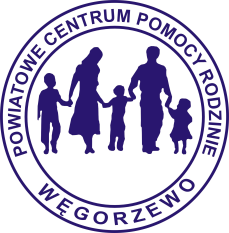 Lp.DziałaniaOd kiedy Do kiedyŹródło finansowania1.Zawarcie porozumień z podmiotami współpracującymi a PCPR-em. 20112011Zadanie w ramach obowiązków służbowych2.Szkolenie członków zespołu interdyscyplinarnego dot. przeciwdziałania przemocy.20112012Urząd Marszałkowski – ROPS- Regionalny Ośrodek Polityki Społecznej 3Ukończenie przez powiatowego koordynatora studium przeciwdziałania przemocy.20112013Urząd  Marszałkowski – ROPS  4Stworzenie mapy i skali występowania przemocy w rodzinie na terenie powiatu.w 2011w 2015Zadanie wykonane w ramach obowiązków służbowych5Zorganizowanie szkoleń dla grupy pracowników instytucji pomocowych.20112013Urząd  Marszałkowski ROPS oraz środki pozyskane.6Sporządzenie i rozprowadzanie materiałów informacyjnych – w tym w formie elektronicznej na stronie internetowej.20112015Zadanie wykonane w ramach obowiązków służbowych oraz środki pozyskane.7Organizowanie publicznych, konferencji i odczytów w powiecie na temat przeciwdziałania przemocy.20122015Środki pozyskane i własne.Lp.DziałaniaOd kiedyDo kiedyŹródło finansowania1.Działanie Powiatowo-Gminnego Punktu Interwencji Kryzysowej udzielającego specjalistycznej pomocy.20112015Środki własne i wynikające z Porozumienia.2.Funkcjonowanie Punktu Interwencji Kryzysowej również jako ośrodka wsparcia dla ofiar.20112015W ramach budżetu PCPR oraz środki pozyskane.3.Wykorzystanie „Niebieskiego Pokoju” – bezpiecznego miejsca przesłuchań nieletnich ofiar i świadków przestępstw. 20112015W ramach prowadzonej działalności oraz dofinansowanie na pracę z ofiarami przemocy.4.Przygotowanie i złożenie wniosków, projektów i ofert działań pomocowych dla ofiar przemocy.20112015W ramach własnej działalności.5.Objęcie długoterminową pomocą terapeutyczną ofiary przemocy.20112015W ramach działalności własnej i z pozyskanych środków.6.Kontakty w sprawach dotyczących podejrzeń i przypadków stosowania przemocy wobec nieletnich.20112015W ramach działalności własnej.7.Zgłaszanie spraw z urzędu.20112015W ramach działalności własnej.Lp.DziałaniaOd kiedyDo kiedyŹródło finansowania1Prowadzenie zestawienia osób, które dopuściły się przemocy i musiały interweniować służby publiczne.20112015Bez kosztów 2.Prowadzenie mediacji, pracy socjalnej i rozmów informacyjnych.20112015Bez kosztów3.Współpraca z sądem, policją, ośrodkami pomocy społecznej, urzędem pracy  w celu pracy ze sprawcami przemocy.20112015Bez kosztów4Prowadzenie zajęć programu korekcyjno-edukacyjnego -Partner. 20112015Środki z budżetu Państwa5Stworzenie i kolportaż materiałów informacyjnych dla sprawców.20112015W ramach działalności własnej i środków pozyskanych.6Monitorowanie sprawców wobec których podjęto działania; w tym biorących udział w programie korekcyjno-edukacyjnym.20112015W ramach prowadzonej działalności.7Interweniowanie w sprawie sprawców uchylających się od współpracy.20112015W ramach prowadzonej działalności.Lp.DziałaniaOd kiedyDo kiedyŹródło finansowania1.Sporządzanie sprawozdań, analiz i diagnoz dotyczących zjawiska przemocy w rodzinie.20112015W ramach prowadzonej działalności własnej2.Tworzenie i składanie wniosków, ofert dot. Dofinansowania działań przeciwdziałania przemocy.20112015W ramach prowadzonej działalności własnej3.Monitoring realizowanych wniosków, projektów. Monitorowanie finansów realizacji programu.20112015W ramach prowadzonej działalności.